СПРАВОЧНИК-ПУТЕВОДИТЕЛЬ СТУДЕНТА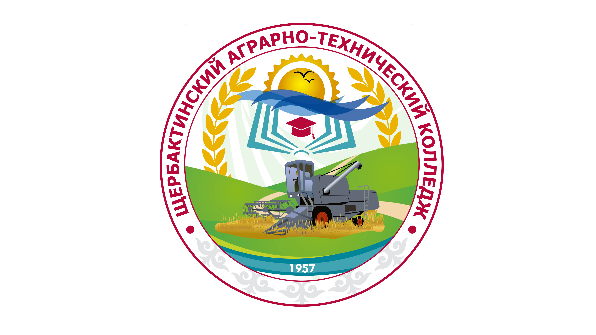 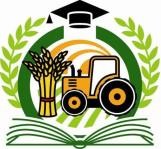 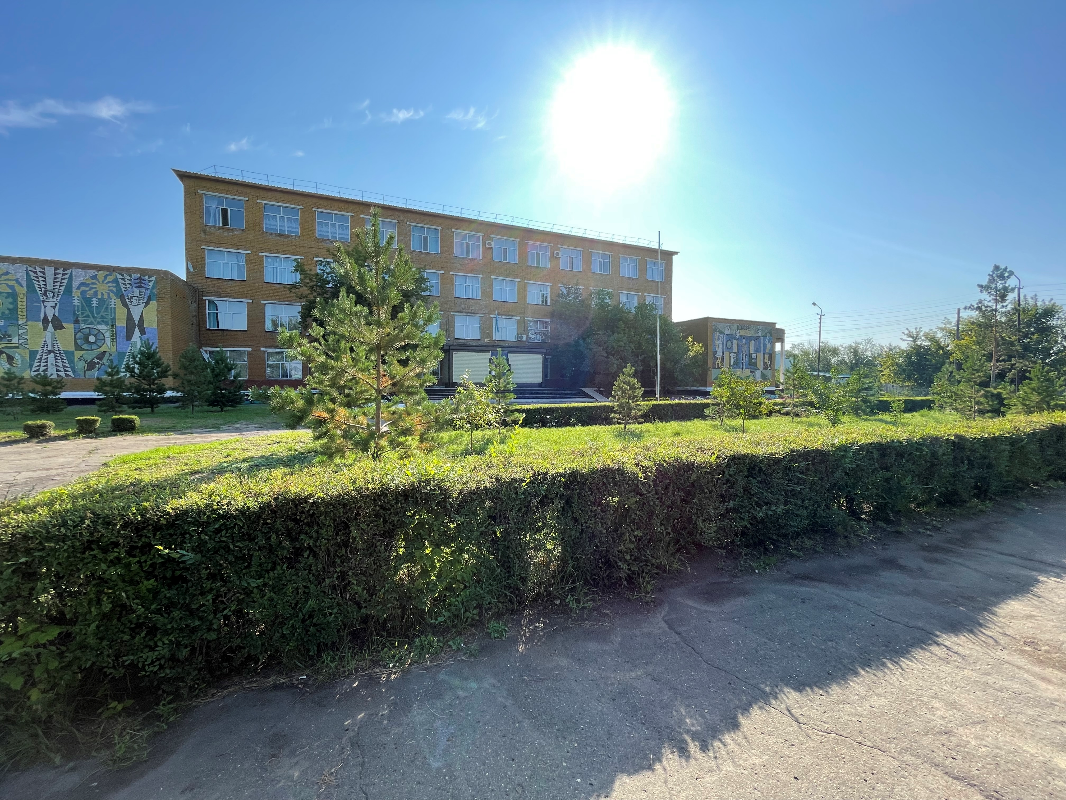 2021-2022 учебный год«Справочник-путеводитель студента»Щербактинский аграрно-технический колледж»Справочник-путеводитель служит в качестве руководства для студентов I курса и содержит общую информацию о колледже с перечнем предлагаемых специальностей, расписание звонков, сведения о составе администрации и местонахождении каждого, академический календарь на учебный год, а также выписку из Правил внутреннего распорядка студента, обязательных для исполнения каждым. Вместе с тем, в целях духовно-нравственного и патриотического воспитания молодежи, формирования в них чувства любви к своей Родине, в путеводитель внесены текст Государственного гимна Республики Казахстан и Семь незыблемых основ патриотического акта «Мәңгілік ел», принятого на XXIV сессии Ассамблеи народа Казахстана (АНК), прошедшей в Астане под председательством Президента РК, Председателя Ассамблеи Нурсултана Назарбаева.Информация в Справочнике-путеводителе предназначена в помощь студенту и знакомит обучающихся с особенностями деятельности колледжа, описывает порядок организации учебного процесса, промежуточного и итогового контроля знаний, а также содержит информацию о правах и обязанностях студентов. Настоящий справочник может быть полезен для облегчения усилий кураторов в ориентировании студентов в адаптационный период и планировании процесса обучения.ГОСУДАРСТВЕННЫЙ ГИМН РЕСПУБЛИКИ КАЗАХСТАНСлова: Жұмекен Нәжімеденов, Нұрсұлтан Назарбаев Музыка: Шәмші ҚалдаяқовАлтын күн аспаны, Алтын дән даласы, Ерліктің дастаны, Еліме қарашы!Ежелден ер деген, Даңқымыз шықты ғой. Намысын бермеген, Қазағым мықты ғой!Қайырмасы:Менің елім, менің елім, Гүлің болып егілемін,Жырың болып төгілемін, елім! Туған жерім менің - Қазақстаным!Ұрпаққа жол ашқан, Кең байтақ жерім бар. Бірлігі жарасқан,Тәуелсіз елім бар. Қарсы алған уақытты, Мәңгілік досындай, Біздің ел бақытты,Біздің ел осындай!Қайырмасы:Менің елім, менің елім, Гүлің болып егілемін,Жырың болып төгілемін, елім! Туған жерім менің - Қазақстаным!ПАТРИОТИЧЕСКИЙ АКТ – МӘҢГІЛІК ЕЛМы, граждане Казахстана, исходя из высших интересов общества и государства, связанные одной судьбойи исторической памятью на древней казахской земле, являясь продолжателями славной истории и традиций Ұлы Дала Елі –Страны Великой Преображенной Степи, осуществив мечту многих поколений о Независимости и осознавая свой священный долг перед будущими поколениями, важность мира и согласия, единства и сплоченности, в год 25-летнего юбилея Независимости принимаем настоящийПатриотический Акт – Мәңгілік ЕлНашему поколению выпала высокая честь и ответственность под лидерством Елбасы, Первого Президента Республики Казахстан Нурсултана Назарбаева созидать историю нового Казахстана.Сплотившись вокруг Елбасы,мы прошли великий путь свершений сегодня с гордостью называем себя гражданами Независимого Казахстана – сильного и успешного государства.Следуя историческому «Слову о Независимости» Нурсултана Назарбаева, мы, граждане Казахстана – едины в своем стремлении созидать Нацию Единого Будущего - Мәңгілік Ел.В основе Мәңгілік Ел – простые, понятные и самые ценные для каждого из нас истины– благополучие наших семей, гостеприимство и трудолюбие, стабильность, безопасность и единство, уверенность в завтрашнем дне.Мы призываем укреплять, хранить и передавать от поколения к поколению Семь незыблемых основ Мәңгілік Ел: Мәңгілік Ел - это Независимость и Астана.Мы будем верны великой исторической миссииукрепления Независимости.Мы будем всегда гордиться Астаной как ярким символом расцвета силы нашего народа.Мәңгілік Ел - это Общенациональное единство, мир и согласие.У нас одна Родина – Независимый Казахстан, у нас одна страна - Одна судьба.Народ, который верен великому делу мира и согласия, будет существовать тысячелетиями.Мәңгілік Ел - это Светское Государство и Высокая Духовность.Единство гражданских и духовных ценностей позволило нам найти свой собственный путь и гордо заявить о себе всему миру.Мы и дальше будем всемерно развивать глобальный диалог религий и цивилизаций, определяющих уникальный духовный облик нашей страны.Мәңгілік Ел - это устойчивый Экономический Рост на Основе Инноваций.Мы будем развивать индустриальную и инновационную мощь государства ,бережно относиться к природным ресурсам и окружающей среде, утверждать в обществе культ учености и образования, как интеллектуального фундамента нации.Мәңгілік Ел - это Общество Всеобщего Труда.Все достижения и успехи страны – результат каждодневного, кропотливого труда всех казахстанцев.Мы будем укреплять наши ценности трудолюбия и ответственности, уважения к Человеку Труда, создавая условия для реализации созидательного потенциала каждого гражданина страны.Мәңгілік Ел - это Общность Истории, Культуры и Языка.Мы будем бережно относиться к нашему общему историческому наследию. Мы будем преумножать культурное многообразие народа Казахстана.Мы будем следовать принципу развития государственного языка как основы консолидации общества, трех язычия как главного условия конкурентоспособности Нации.Мы - Большая Страна – Большая Семья.Мәңгілік Ел - это Национальная безопасность и глобальное участие Казахстана в решении общемировых и региональных проблем.Мы должны защищать свои достижения.Укрепление национальной безопасности является священным долгом каждого гражданина, патриота своей страны. Мы будем укреплять признанный авторитет страны на международной арене, продвигая идеи мира и согласия.Мы будем следовать священным ценностям Мәңгілік Ел.Мы будем гордо нести небесный стяг нашей Родины, поднимать его на новых вершинах достижений нашей страны. Это наш осознанный выбор во имя будущих поколений, благополучия и процветания народа Казахстана!Пусть будет сильна наша единая нация – Мәңгілік Ел!Пусть будет благословенна вечная земля Казахстана - Ұлы Дала Елі!Алға, Қазақстан!НАШИ СПЕЦИАЛЬНОСТИ:Колледж осуществляет подготовку кадров по 4 специальностям:0716162 «Механизация сельского хозяйства»10130300 « Организация питания»- 07161300 «Техническое обслуживание ремонт и эксплуатация автомобильного транспорта»071505500 «Сварочное дело (по видам)»Щербактинский аграрно-технический колледж 2021 гс. Щербакты, Чкалова, 27Телефоны: 8(71836) 2-16-02Факс: 8(71836) 2-16-02Электронная почта: sherb_atk@mail.kz Web-сайт: www.kolledg22.edu.kzИСТОРИЯ	КОЛЛЕДЖА:ИСТОРИЯ УЧЕБНОГО ЗАВЕДЕНИЯСвою историю Щербактинский профессиональный лицей № 24 начинает с 1957 года. , училище было создано после объединения двух районов, на базе одной из двух существовавших до того времени в Щербактах школ механизации. УМСХ-56, в последствии СПТУ-56. 10 декабря 1957 года Акмолинское областное управление производственно- технического обучения издало приказ об организации в с. Галкино училища механизации сельского хозяйства, директором которого был назначен Яков Викторович Блац. Эта дата считается официальным днем основания ПЛ-24.Учащиеся первого набора приступили к учебе с 3 февраля 1958 года в Щербактах В Галкино готовили трактористов, комбайнеров, механизаторов для работы на «К-700». Среди первых педагогов УМСХ-56 были: Анна Федоровна Садчикова, Мария Ефимовна Мороз, мастера производственного обучения: А.В. Хребет, И.В. Зайцев. В 70 -е годы директором СПТУ-56 был назначен Шкреба Николай Кузьмич. Самый большой выпуск состоялся в 1986 году, когда разом СПТУ-24 закончили 605 человек. Особых результатов добивались такие преподаватели как В.Н. Шевелев, И.И. Фабер, В.В. Гоман. Примечательно, что за полвека в училище сменилось не так много директоров. После Я.В. Блаца, которого с полным на то основанием считают одним из основателей училища, его возглавляли Н.К. Шкреба, В.И. Великоредчанин, М.Б. Жакин и нынешний директор Т.Г. Абдрахманов,. В 1993 году появились первые группы фермеров-арендаторов, секретарей-референтов. Училище, переименованное в 1996 году в профессиональную школу, готовило фермеров, газоэлектросварщиков, бухгалтеров, специалистов предприятий питания, автомехаников, с 2005 года здесь появилась специальность «мастер-строитель», оператор ЭВМ. С 1 января 2009 года Щербактинская ПШ-24 получает статус Щербактинский ПЛ-24, директор - Абдрахманов Тулеген Габбасович.С марта 2012 года директором лицея №24 назначен Владимир Николаевич Глазинский. С ноября 2012 года Щербактинский   профессиональный    лицей    №24    получает    статус    Щербактинского    колледжа    №22. С Января 2014 года периименован В Щербактинский Аграрно-технический колледжМИССИЯ КОЛЛЕДЖА:Миссия колледжа состоит в подготовке квалифицированных рабочих кадров, способных стать лидерами в избранной области профессиональной деятельности.Максимальное развитие личностных и профессиональных способностей каждого студента, сохранение и приумножение духовных ценностей молодого поколения, формирование качественной основы личностных и профессиональных компетенций, необходимых для их конкурентоспособности на рынке труда и успешной социализации в условиях современного общества.Колледж ориентирован на опережающей подготовке интеллектуальной элиты общества, удовлетворении потребностей личности, государства и общества в целом на основе интеграции педагогогического менеджмента и инновационных подходов.«Мы учим учиться, учить и создавать!»Видение:Кем мы являемся:Щербактинский аграрно-технический колледж - научно-образовательный комплекс по подготовке кадров среднего звена, центр интеграции воспитания и образования, внедрения научных исследований.Что делаем:готовим кадры для работы сельского хозяйственого и сфере обслуживающего труда, для информационного общества, используя единые стандарты качества образования;внедряем новые специальности, специализации и направления, определяемые потребностями региона;разрабатываем и внедряем новые технологии, формы и методы организации обучения;поддерживаем	и	развиваем	сотрудничество	с	государственными	и	общественными	организациями	и хозяйствующими субъектами различных форм собственности, с международными организациями,К чему стремимся:Стать лидирующим практико-ориентированным колледжем Казахстана по подготовке высококвалифицированных востребованных на рынке труда и технических кадров в условиях информационного общества на основе внедрения новых инновационных технологий. Занять лидирующие позиции в области научных исследований по приоритетным направлениям развития информационного общества.Цель:Вхождение в группу колледжей – республиканских и мировых лидеров ТиПО. Ориентация на служение интересам Казахстана, способствование опережающей, технической, управленческой и культурной элиты общества, специалистов среднего звена, гармоничного развития личности и подготовки высококлассных, ориентированных на лидерство в своей области специалистов.РАСПИСАНИЕ ЗВОНКОВ:АКАДЕМИЧЕСКИЙ КАЛЕНДАРЬ СТУДЕНТОВ НА 2016-2017 УЧЕБНЫЙ ГОД:31.08.2021- зачисление студентов; 01.09.2021 - День знаний;Промежуточная аттестация ( по окончании 1 и 2 курса)  Военно-полевые сборы ( по окончанию 3 курса)Оценка уровня профессиональной подготовки ( тесты по завершению	специальных дисциплин февраль- март) Защита письменной экзаменационной работы ( по завершению полного курса учебной программы)ДОРОГОЙ ПЕРВОКУРСНИК!Ты должен знать и соблюдать настоящиеПравила внутреннего распорядка студентов колледжа.Вот основные из них:Организация учебного процесса:Учебный год студентов начинается 1 сентября, состоит из двух семестров и заканчивается согласно учебному плану по данной образовательно- профессиональной программе. Сроки начала и окончания семестров, экзаменационных сессий, производственных (профессиональных) практик определяются сводным графиком учебного процесса, утверждаемым исполнительным руководителем колледжа в начале каждого учебного года.Учебный процесс в Колледже осуществляется в течение 5 дней в неделю (с понедельника по пятницу) в соответствии с учебными планами и расписанием занятий. Учёба в (субботу и воскресенье, праздничные дни допускается в исключительных случаях в соответствии с законодательством Республики Казахстан.Расписание занятий утверждается заместителем руководителя по учебной работе, заместителем руководителя по учебно-производственной работе и вывешивается в установленном месте.Учебные занятия проводятся по утвержденному исполнительным директором расписанию в соответствии с рабочим учебными планами и программами.Учебное расписание составляется на семестр и вывешивается не позже, чем за 3 дня до начала занятий.Продолжительность академического часа составляет 45 минут. Занятия по предмету проводятся в течение двух академических часов (пара) 5минут перерыва. Перерыв между предметами - 5 минут. После второй пары 20 минут перерыв.О начале и окончании занятий по каждому предмету преподаватели и студенты извещаются звонком.После начала занятий во всех учебных и прилегающих к ним помещениях должны быть обеспечены тишина и порядок, необходимые для нормального хода учебных занятий. Недопустимо прерывать учебные занятия, входить в аудиторию и выходить из нее во время их проведения.Вход студентов и выход из аудитории после фактического начала занятий преподавателем допускается только с разрешения преподавателя.В каждой учебной группе приказом руководителем колледжа на учебный год назначаются мастера (классные руководители) групп.В каждой академической группе ведется журнал учета посещаемости студентов установленной формы.На занятия студенты обязаны прибывать не позднее чем за 10 минут до начала в теплое время года и не позднее 15 минут до начала- в холодное.Для проведения практических занятий в аудиториях, учебных мастерских и кабинетах преподаватели (лаборанты) подготавливают необходимые учебные пособия и аппаратуру.В каждой группе по рекомендации куратора, учитывая общее мнение коллектива группы, на учебный год, назначается староста группы из числа наиболее уважаемых, успевающих и дисциплинированных студентов.Староста группы работает под руководством классные руководители.Студенты допускаются к экзаменационной сессии решением педагогического совета отделения при условии полного выполнения требований учебного плана, сдачи зачётов и других форм итоговой аттестации по учебным дисциплинам данного семестра.Студенты колледжа обязаны посещать все виды учебных занятий, предусмотренные учебным планом специальности (направления) и включённые в расписание занятий.Студенты, успешно сдавшие экзаменационную сессию и выполнившие программу учебной и производственной практик, приказом руководителя колледжа переводятся на следующий курс.Порядок проведения текущего контроля успеваемости, промежуточной и итоговой аттестации, перевода студентов с курса на курс, и предоставления академических отпусков регламентируются соответствующими Положениями: «О проведении текущей, промежуточной и итоговой аттестации студентов Щербактинский аграрно-технический колледж»В период пребывания в колледже за личные вещи ответственность несет персонально каждый студент.В случае утери номерка из гардероба студент восстанавливает его рыночную стоимость.Студенты колледжа имеют право:на получение образования в соответствии с государственными общеобязательными стандартами;на уважение своего человеческого достоинства, на свободу совести, информации, на свободное выражение собственных мнений и убеждений;на участие в обсуждении и решении важнейших вопросов деятельности колледжа, в том числе через органы управления колледжем, студенческой жизни;на бесплатное пользование в колледже библиотекой, учебными аудиториями, читальным залом, информационными фондами и всем учебным оборудованием, залами, которыми располагает колледж, услугами медицинского пункта;на получение консультаций преподавателей по вопросам изучаемых дисциплин, возможности высказываться о качестве и методах преподавания и вносить предложения по их совершенствованию;на выполнение учебной программы по индивидуальному графику, сдачу экзаменов экстерном по плану;на участие в обсуждении и принятии решения по важнейшим вопросам деятельности колледжа;на переход в колледже, где он обучается, с одной образовательной программы и (или) формы обучения на другую в порядке, определяемом колледжем;на выбор факультативных курсов, предлагаемых преподавателями Колледжа;избирать и быть избранными в органы студенческого самоуправления колледжа;Студенты колледжа обязаны:Исполнять гражданские обязанности, установленные Конституцией и Законами РК.Знать и выполнять требования Устава колледжа и Правил внутреннего распорядка, а также распоряжения администрации колледжа.Систематически и глубоко овладевать теоретическими и профессиональными знаниями, практическими навыками и умениями по избранной специальности, повышать свой культурный уровень.Учиться добросовестно, в установленные сроки выполнять все виды заданий, предусмотренные учебным планом и программами.Посещать учебные и практические занятия, согласно утвержденному расписанию.Вход на занятия опоздавшему студенту разрешается только с допуском дежурного администратора.Воспитывать в себе трудолюбие, активно участвовать в общественной жизни колледжа и на практике.Быть дисциплинированным и организованным, опрятным как в учебном заведении, так и на улице, в общественных местах.Соблюдать учебную дисциплину и общепринятые нормы поведения, в частности, проявлять уважение к научно-педагогическому, учебно- вспомогательному, административно-хозяйственному и иному персоналу колледжа, к другим обучающимся, не посягать на их честь и достоинство.Беречь и укреплять учебно-материальную базу колледжа.За умышленную порчу оборудования, инвентаря и нанесение ущерба помещениям и зданию колледжа студенты наказываются вплоть до исключения, а их родители (законные представители) возмещают стоимость оборудования и ремонта.Во время учебных и практических занятий студенты обязаны:отключать мобильный телефон,входить и выходить во время занятий из аудитории только с разрешения преподавателя и только в ИСКЛЮЧИТЕЛЬНЫХ СЛУЧАЯХ, не более одного человека;внимательно слушать объяснения преподавателя и слушать ответы товарищей;не разговаривать и не заниматься посторонними делами;выполнять	все	указания	преподавателя,	иметь	на	занятиях	все необходимые учебники, тетради, принадлежности;при вопросах и ответах вставать и садиться только с разрешения преподавателя;при	входе	преподавателей,	руководителей	колледжа	в	аудиторию студенты приветствуют их стоя.Во время занятий в кабинетах, лабораториях, мастерских, спортивном зале и во время производственной практики студент должен пользоваться лишь теми инструментами, приборами и другими устройствами, которые указаны руководителем занятия, куратором производственного обучения, обращаться с ними бережно и соблюдать правила техники безопасности. Запрещается без разрешения администрации колледжа выносить предметы и различное оборудование из помещений колледжа.При неявке на занятия по болезни или по другим уважительным причинам студент обязан в этот же день поставить в известность классные руководители и старосту. В случае болезни студент предоставляет из лечебного учреждения по установленной форме справку от врача. Отсутствие на занятиях без определенного документа или уважительной причины считается прогулом.В исключительных случаях студент может отсутствовать на занятиях по предварительному заявлению студента или его родителей, подписанного куратором и зав. отделением (с последующей отработкой).В случае невыполнения заданий дома по какой-либо причине, студент до урока сообщает об этом преподавателю.Студенты, отсутствующие на занятиях по любой причине, обязанысамостоятельно выполнять все домашние задания;брать	задания	у	преподавателей,	чтобы	наверстать	пропущенный материал.По окончании занятия студенты покидают кабинет.Студент колледжа должен соблюдать академическую честность	и не допускать:а) списывание, использование шпаргалок и других незаконных способов получения информации с целью помощи себе или кому-либо другому при выполнении академической работы, в ходе промежуточной или итоговой аттестации;б) плагиат, т.е. кражу или выдачу за свое чьих-либо идей или выводов, представление соответствующей работы в качестве результата собственных мыслей и идей;в) подделку и приписку данных в документах (учебные журналы, книжки успеваемости, студенческие билеты), копирование, изменение или любое другое использование хранящейся информации (в т.ч. и компьютерной).В колледже запрещается:нахождение в верхней одежде и головных уборах;носить платок (хиджаб), одежду религиозного характера, отпускать усы, бороду;громкий разговор, шум в коридорах во время занятий;включение звуковоспроизводящей техники, игра в азартные игры, игра на музыкальных инструментах в неположенное время и в не отведенном для этого месте;использовать яркую косметику, носить большое количество украшений, носить длинный и яркий маникюр;употреблять во время занятий пищу и напитки;распитие алкогольных напитков, употребление наркотических средств, нецензурные выражения, нахождение в состоянии алкогольного или наркотического опьянения на территории колледжа;курение на территории колледжа;допускать действия, направленные на возбуждение расовой, национальной, религиозной вражды и розни, на унижение национальной чести и достоинства;на учебных занятиях иметь включенные мобильные телефоны;осуществление любых действий, способных повлечь за собой травмы или опасность для жизни окружающих;приносить на территорию колледжа взрыво- и огнеопасные вещества;приходить на занятия по физическому воспитанию без спортивной формы и обуви;приходить в колледж в шортах, майках, сланцах, спортивной форме, кроме уроков физической культуры и спортивных мероприятий.Студенты колледжа отчисляются:за невыполнение учебных планов и программ;за длительные пропуски учебных занятий без уважительной причины (более 4 учебных недель в течение семестра);за академическую неуспеваемость;за грубые, неоднократные нарушения правил внутреннего распорядка и Устава колледжа;за совершение противоправных действий;по предоставлению медицинских и других видов справок о профнепри- годности.Отчисление студента производится приказом исполнительного директора колледжа.Действие	настоящих	Правил	распространяется	на	всех	студентов Щербактинский аграрно-технический колледж»Правила внутреннего распорядка вывешиваются в здании колледжа на видном месте для всеобщего ознакомления.ПРИМЕЧАНИЕ: полное содержание Правил внутреннего распорядка студентов колледжа и дополнительные сведения об организации учебного процесса (учебный план, график учебного процесса, расписание занятий, педпрактики и т.д.) можно получить у кураторов и членов администрации.СОДЕРЖАНИЕ:СОДЕРЖАНИЕ:СОДЕРЖАНИЕ:СОДЕРЖАНИЕ:СОДЕРЖАНИЕ:1.ГОСУДАРСТВЕННЫЙ ГИМН РЕСПУБЛИКИ КАЗАХСТАН42.ПАТРИОТИЧЕСКИЙ АКТ «МӘҢГІЛІК ЕЛ»53.НАШИ СПЕЦИАЛЬНОСТИ74.ИСТОРИЯ	КОЛЛЕДЖА85.МИССИЯ КОЛЛЕДЖА96.РАСПИСАНИЕ ЗВОНКОВ117.АКАДЕМИЧЕСКИЙ КАЛЕНДАРЬ СТУДЕНТОВ ОЧНОЙФОРМЫ ОБУЧЕНИЯ НА 2016-2017 УЧЕБНЫЙ ГОД128.СВЕДЕНИЯ	ОБ	АДМИНИСТРАЦИИ	УЧЕБНОГОЗАВЕДЕНИЯ НА 1 СЕНТЯБРЯ 2016 ГОДА139.ВЫПИСКА ИЗ ПРАВИЛ ВНУТРЕННЕГО РАСПОРЯДКАСТУДЕНТОВ КОЛЛЕДЖА14333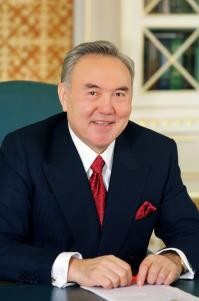 «Жизнь народа прирастает с каждым следующим его поколением. Поэтому нет мечты выше, чем мечта о Вечности Народа. Мәңгілік Ел – это идея, которая открывает завтрашний день, выражает веру в будущее, это символ необратимой и прочной стабильности...»Н.А.НазарбаевI пара-I смена:08.30-9.10-9.15 - 9.55II пара-10.00-10.40-10.45-11.25III пара-11.45-12.25-12.30-13.10IV пара-13.15- 13.55-14.00-14.40СВЕДЕНИЯ ОБ АДМИНИСТРАЦИИ УЧЕБНОГО ЗАВЕДЕНИЯ НА 1 СЕНТЯБРЯ 2016 ГОДА:СВЕДЕНИЯ ОБ АДМИНИСТРАЦИИ УЧЕБНОГО ЗАВЕДЕНИЯ НА 1 СЕНТЯБРЯ 2016 ГОДА:СВЕДЕНИЯ ОБ АДМИНИСТРАЦИИ УЧЕБНОГО ЗАВЕДЕНИЯ НА 1 СЕНТЯБРЯ 2016 ГОДА:СВЕДЕНИЯ ОБ АДМИНИСТРАЦИИ УЧЕБНОГО ЗАВЕДЕНИЯ НА 1 СЕНТЯБРЯ 2016 ГОДА:СВЕДЕНИЯ ОБ АДМИНИСТРАЦИИ УЧЕБНОГО ЗАВЕДЕНИЯ НА 1 СЕНТЯБРЯ 2016 ГОДА:СВЕДЕНИЯ ОБ АДМИНИСТРАЦИИ УЧЕБНОГО ЗАВЕДЕНИЯ НА 1 СЕНТЯБРЯ 2016 ГОДА:№ п/пФамилия, имя, отчествоДолжностьРабочий телефон1.Глазинский Владимир НиколаевичРуководитель КГКП «Щербактинскогоаграрно-технического колледжа»2-16-022.Воронов Иван ВладимировичЗаместителя руководителя по учебной работе2-16-023.Сайлау Баглан СайлауовнаЗаместитель руководителя по учебно-воспитательной работе2-15-814.Роев Дмитрий ВладимировичЗаместителя руководителя по информационным технологиям5.Тищенко Валентина АлександровнаГлавный бухгалтер2-30-2113131313